แบบเสนอโครงการกองทุนหลักประกันสุขภาพระดับท้องถิ่น เขต 12 สงขลากิจกรรมหลักและกิจกรรมย่อย7. สรุปแผนงาน/โครงการ/กิจกรรม(ผู้เสนอฯ ลงรายละเอียด โดยในแต่ละข้อย่อยให้เลือกเพียง 1 รายการที่เป็นรายการหลักสำหรับใช้ในการจำแนกประเภทเท่านั้น เพื่อให้เจ้าหน้าที่ อปท. บันทึกข้อมูลลงโปรแกรมกองทุนฯ เมื่อได้รับอนุมัติแล้ว)7.1	หน่วยงาน/องค์กร/กลุ่มคน ที่รับผิดชอบโครงการ (ตามประกาศคณะกรรมการหลักประกันฯ พ.ศ. 2557 ข้อ 7)	ชื่อหน่วยงาน/องค์กร/กลุ่มคน ...............................................................................................................	  7.1.1 หน่วยบริการหรือสถานบริการสาธารณสุข เช่น รพ.สต.	  7.1.2 หน่วยงานสาธารณสุขอื่นของ อปท. เช่น กองสาธารณสุขของเทศบาล	  7.1.3 หน่วยงานสาธารณสุขอื่นของรัฐ เช่น สสอ.	  7.1.4 หน่วยงานอื่นๆ ที่ไม่ใช่หน่วยงานสาธารณสุข เช่น โรงเรียน	  7.1.5 กลุ่มหรือองค์กรประชาชน7.2	ประเภทการสนับสนุน (ตามประกาศคณะกรรมการหลักประกันฯ พ.ศ. 2557 ข้อ 7)	  7.2.1 สนับสนุนการจัดบริการสาธารณสุขของ หน่วยบริการ/สถานบริการ/หน่วยงานสาธารณสุข [ข้อ 7(1)]	  7.2.2 สนับสนุนกิจกรรมสร้างเสริมสุขภาพ การป้องกันโรคของกลุ่มหรือองค์กรประชาชน/หน่วยงานอื่น [ข้อ 7(2)]	  7.2.3 สนับสนุนการจัดกิจกรรมของ ศูนย์เด็กเล็ก/ผู้สูงอายุ/คนพิการ [ข้อ 7(3)]	  7.2.4 สนับสนุนการบริหารหรือพัฒนากองทุนฯ [ข้อ 7(4)]	  7.2.5 สนับสนุนกรณีเกิดโรคระบาดหรือภัยพิบัติ [ข้อ 7(5)]7.3	กลุ่มเป้าหมายหลัก (ตามแนบท้ายประกาศคณะอนุกรรมการส่งเสริมสุขภาพและป้องกันโรคฯ พ.ศ. 2557)	  7.3.1 กลุ่มหญิงตั้งครรภ์และหญิงหลังคลอด	  7.3.2 กลุ่มเด็กเล็กและเด็กก่อนวัยเรียน	  7.3.3 กลุ่มเด็กวัยเรียนและเยาวชน	  7.3.4 กลุ่มวัยทำงาน	  7.3.5.1 กลุ่มผู้สูงอายุ	  7.3.5.2 กลุ่มผู้ป่วยโรคเรื้อรัง	  7.3.6 กลุ่มคนพิการและทุพพลภาพ	  7.3.7 กลุ่มประชาชนทั่วไปที่มีภาวะเสี่ยง	  7.3.8 สำหรับการบริหารหรือพัฒนากองทุนฯ [ข้อ 7(4)]7.4	กิจกรรมหลักตามกลุ่มเป้าหมายหลัก	  7.4.1  กลุ่มหญิงตั้งครรภ์และหญิงหลังคลอด	  7.4.1.1 การสำรวจข้อมูลสุขภาพ การจัดทำทะเบียนและฐานข้อมูลสุขภาพ	  7.4.1.2 การตรวจคัดกรอง ประเมินภาวะสุขภาพ และการค้นหาผู้มีภาวะเสี่ยง	  7.4.1.3 การเยี่ยมติดตามดูแลสุขภาพก่อนคลอดและหลังคลอด	  7.4.1.4 การรณรงค์/ประชาสัมพันธ์/ฝึกอบรม/ให้ความรู้	  7.4.1.5 การส่งเสริมการเลี้ยงลูกด้วยนมแม่	  7.4.1.6 การคัดกรองและดูแลรักษามะเร็งปากมดลูกและมะเร็งเต้านม	  7.4.1.7 การส่งเสริมสุขภาพช่องปาก	  7.4.1.8 อื่นๆ (ระบุ) .........................................................................................................	  7.4.2  กลุ่มเด็กเล็กและเด็กก่อนวัยเรียน	  7.4.2.1 การสำรวจข้อมูลสุขภาพ การจัดทำทะเบียนและฐานข้อมูลสุขภาพ	  7.4.2.2 การตรวจคัดกรอง ประเมินภาวะสุขภาพ และการค้นหาผู้มีภาวะเสี่ยง	  7.4.2.3 การเยี่ยมติดตามดูแลสุขภาพ	  7.4.2.4 การรณรงค์/ประชาสัมพันธ์/ฝึกอบรม/ให้ความรู้	  7.4.2.5 การส่งเสริมพัฒนาการตามวัย/กระบวนการเรียนรู้/ความฉลาดทางปัญญาและอารมณ์	  7.4.2.6 การส่งเสริมการได้รับวัคซีนป้องกันโรคตามวัย	  7.4.2.7 การส่งเสริมสุขภาพช่องปาก	  7.4.2.8 อื่นๆ (ระบุ) .........................................................................................................	  7.4.3  กลุ่มเด็กวัยเรียนและเยาวชน	  7.4.3.1 การสำรวจข้อมูลสุขภาพ การจัดทำทะเบียนและฐานข้อมูลสุขภาพ	  7.4.3.2 การตรวจคัดกรอง ประเมินภาวะสุขภาพ และการค้นหาผู้มีภาวะเสี่ยง	  7.4.3.3 การเยี่ยมติดตามดูแลสุขภาพ	  7.4.3.4 การรณรงค์/ประชาสัมพันธ์/ฝึกอบรม/ให้ความรู้	  7.4.3.5 การส่งเสริมพัฒนาการตามวัย/กระบวนการเรียนรู้/ความฉลาดทางปัญญาและอารมณ์	  7.4.3.6 การส่งเสริมการได้รับวัคซีนป้องกันโรคตามวัย	  7.4.3.7 การป้องกันและลดปัญหาด้านเพศสัมพันธ์/การตั้งครรภ์ไม่พร้อม	  7.4.3.8 การป้องกันและลดปัญหาด้านสารเสพติด/ยาสูบ/เครื่องดื่มแอลกอฮอล์	  7.4.3.9 อื่นๆ (ระบุ) .........................................................................................................	  7.4.4  กลุ่มวัยทำงาน	  7.4.4.1 การสำรวจข้อมูลสุขภาพ การจัดทำทะเบียนและฐานข้อมูลสุขภาพ	  7.4.4.2 การตรวจคัดกรอง ประเมินภาวะสุขภาพ และการค้นหาผู้มีภาวะเสี่ยง	  7.4.4.3 การเยี่ยมติดตามดูแลสุขภาพ	  7.4.4.4 การรณรงค์/ประชาสัมพันธ์/ฝึกอบรม/ให้ความรู้	  7.4.4.5 การส่งเสริมพฤติกรรมสุขภาพในกลุ่มวัยทำงานและการปรับเปลี่ยนสิ่งแวดล้อมในการทำงาน	  7.4.4.6 การส่งเสริมการดูแลสุขภาพจิตแก่กลุ่มวัยทำงาน	  7.4.4.7 การป้องกันและลดปัญหาด้านเพศสัมพันธ์/การตั้งครรภ์ไม่พร้อม	  7.4.4.8 การป้องกันและลดปัญหาด้านสารเสพติด/ยาสูบ/เครื่องดื่มแอลกอฮอล์	  7.4.4.9 อื่นๆ (ระบุ) .........................................................................................................	  7.4.5.1 กลุ่มผู้สูงอายุ	  7.4.5.1.1 การสำรวจข้อมูลสุขภาพ การจัดทำทะเบียนและฐานข้อมูลสุขภาพ	  7.4.5.1.2 การตรวจคัดกรอง ประเมินภาวะสุขภาพ และการค้นหาผู้มีภาวะเสี่ยง	  7.4.5.1.3 การเยี่ยมติดตามดูแลสุขภาพ	  7.4.5.1.4 การรณรงค์/ประชาสัมพันธ์/ฝึกอบรม/ให้ความรู้	  7.4.5.1.5 การส่งเสริมพัฒนาทักษะทางกายและใจ	  7.4.5.1.6 การคัดกรองและดูแลผู้มีภาวะซึมเศร้า	  7.4.5.1.7 การคัดกรองและดูแลผู้มีภาวะข้อเข่าเสื่อม	  7.4.5.1.8 อื่นๆ (ระบุ) .....................................................................................................	  7.4.5.2 กลุ่มผู้ป่วยโรคเรื้อรัง	  7.4.5.2.1 การสำรวจข้อมูลสุขภาพ การจัดทำทะเบียนและฐานข้อมูลสุขภาพ	  7.4.5.2.2 การตรวจคัดกรอง ประเมินภาวะสุขภาพ และการค้นหาผู้มีภาวะเสี่ยง	  7.4.5.2.3 การเยี่ยมติดตามดูแลสุขภาพ	  7.4.5.2.4 การรณรงค์/ประชาสัมพันธ์/ฝึกอบรม/ให้ความรู้	  7.4.5.2.5 การคัดกรองและดูแลผู้ป่วยโรคเบาหวานและความดันโลหิตสูง	  7.4.5.2.6 การคัดกรองและดูแลผู้ป่วยโรคหัวใจ	  7.4.5.2.7 การคัดกรองและดูแลผู้ป่วยโรคหลอดเลือดสมอง	  7.4.5.2.8 การคัดกรองและดูแลผู้ป่วยโรคมะเร็ง	  7.4.5.2.9 อื่นๆ (ระบุ) .....................................................................................................	  7.4.6  กลุ่มคนพิการและทุพพลภาพ	  7.4.6.1 การสำรวจข้อมูลสุขภาพ การจัดทำทะเบียนและฐานข้อมูลสุขภาพ	  7.4.6.2 การตรวจคัดกรอง ประเมินภาวะสุขภาพ และการค้นหาผู้มีภาวะเสี่ยง	  7.4.6.3 การเยี่ยมติดตามดูแลสุขภาพ	  7.4.6.4 การรณรงค์/ประชาสัมพันธ์/ฝึกอบรม/ให้ความรู้	  7.4.6.5 การส่งเสริมพัฒนาทักษะทางกายและใจ	  7.4.6.6 การคัดกรองและดูแลผู้มีภาวะซึมเศร้า	  7.4.6.7 การคัดกรองและดูแลผู้มีภาวะข้อเข่าเสื่อม	  7.4.6.8 อื่นๆ (ระบุ) .........................................................................................................	  7.4.7  กลุ่มประชาชนทั่วไปที่มีภาวะเสี่ยง	  7.4.7.1 การสำรวจข้อมูลสุขภาพ การจัดทำทะเบียนและฐานข้อมูลสุขภาพ	  7.4.7.2 การตรวจคัดกรอง ประเมินภาวะสุขภาพ และการค้นหาผู้มีภาวะเสี่ยง	  7.4.7.3 การเยี่ยมติดตามดูแลสุขภาพ	  7.4.7.4 การรณรงค์/ประชาสัมพันธ์/ฝึกอบรม/ให้ความรู้	  7.4.7.5 การส่งเสริมการปรับเปลี่ยนพฤติกรรมและสิ่งแวดล้อมที่มีผลกระทบต่อสุขภาพ	  7.4.7.6 อื่นๆ (ระบุ) .........................................................................................................	  7.4.8  สำหรับการบริหารหรือพัฒนากองทุนฯ [ข้อ 7(4)]	  7.4.8.1 อื่นๆ (ระบุ) .........................................................................................................				ลงชื่อ.......................................................ผู้เสนอแผนงาน/โครงการ/กิจกรรม					(นายหมะมุ  ซาหะ)				ตำแหน่ง ผู้อำนวยการโรงพยาบาลส่งเสริมสุขภาพตำบลบ้านบาโงยือแบ็ง				วันที่-เดือน-พ.ศ. 21/5/2562ส่วนที่ 2 : ผลการพิจารณาแผนงาน/โครงการ/กิจกรรม (สำหรับเจ้าหน้าที่ อปท. ที่ได้รับมอบหมายลงรายละเอียด)	ตามมติการประชุมคณะกรรมการกองทุนหลักประกันสุขภาพ...............................................................
ครั้งที่.............................เมื่อวันที่.........................................ผลการพิจารณาแผนงาน/โครงการ/กิจกรรม ดังนี้	  อนุมัติงบประมาณ เพื่อสนับสนุนแผนงาน/โครงการ/กิจกรรม จำนวน .................................. บาท	เพราะ .............................................................................................................................................		   .............................................................................................................................................	  ไม่อนุมัติงบประมาณ เพื่อสนับสนุนแผนงาน/โครงการ/กิจกรรม 	เพราะ ............................................................................................................................................		   .............................................................................................................................................หมายเหตุเพิ่มเติม (ถ้ามี) .......................................................................................................................
............................................................................................................................................................................................................................................................................................................................................................	  ให้รายงานผลความสำเร็จของแผนงาน/โครงการ/กิจกรรม ตามแบบฟอร์ม (ส่วนที่ 3) ภายในวันที่ ………………………………………………….........ลงชื่อ ....................................................................       (..................................................................)ตำแหน่ง ................................................................วันที่-เดือน-พ.ศ. ....................................................ส่วนที่ 3 :	แบบรายงานผลการดำเนินแผนงาน/โครงการ/กิจกรรม ที่ได้รับงบประมาณสนับสนุนจากกองทุนหลักประกันสุขภาพ (สำหรับผู้เสนอแผนงาน/โครงการ/กิจกรรม ลงรายละเอียดเมื่อเสร็จสิ้นการดำเนินงาน)ชื่อแผนงาน/โครงการ/กิจกรรม ...................รักสดใส  ปลอดภัยตามวัยทีน........................................1. ผลการดำเนินงาน1. เยาวชนมีความรู้ ความเข้าใจเรื่อง เพศศึกษาและพัฒนาการของตนเองเมื่อเข้าสู่วัยรุ่นหลังจากให้ความรู้ คิดเป็นร้อยละ 802. เพื่อให้เยาวชนมีความรู้ และทักษะในการจัดการกับสถานการณ์ที่เกี่ยวข้องกับเรื่องเพศ หลังจากให้ความรู้ คิดเป็นร้อยละ 803.เพื่อให้เยาวชนตระหนักถึงความสำคัญของการเห็นคุณค่าในตนเองและสร้างความภาคภูมิใจ  ในตนเองหลังจากให้ความรู้คิดเป็นร้อยละ 802. ผลสัมฤทธิ์ตามวัตถุประสงค์/ตัวชี้วัด2.1 การบรรลุตามวัตถุประสงค์	 บรรลุตามวัตถุประสงค์	 ไม่บรรลุตามวัตถุประสงค์  เพราะ .......................................................................................................................................................................................................................................................................................................2.2 จำนวนผู้เข้าร่วมใน แผนงาน/โครงการ/กิจกรรม .......................44....................................... คน3. การเบิกจ่ายงบประมาณ	งบประมาณที่ได้รับการอนุมัติ	..............9,200................. บาท	งบประมาณเบิกจ่ายจริง 		..............9,200................. บาท   คิดเป็นร้อยละ .........100..............	งบประมาณเหลือส่งคืนกองทุนฯ	............................................... บาท   คิดเป็นร้อยละ ..............................4. ปัญหา/อุปสรรคในการดำเนินงาน	 ไม่มี	 มี		ปัญหา/อุปสรรค (ระบุ) ........................................................................................................................................................................................................................................................................................................................................................................................................................................................................................................		แนวทางการแก้ไข (ระบุ) ......................................................................................................................................................................................................................................................................................................................................................................................................................................................................................................ลงชื่อ ......................................................................... ผู้รายงาน       (.........................................................................)ตำแหน่ง .....................................................................วันที่-เดือน-พ.ศ. .........................................................ภาพกิจกรรมให้ความรู้โครงการรักสดใส ปลอดภัยตามวัยทีน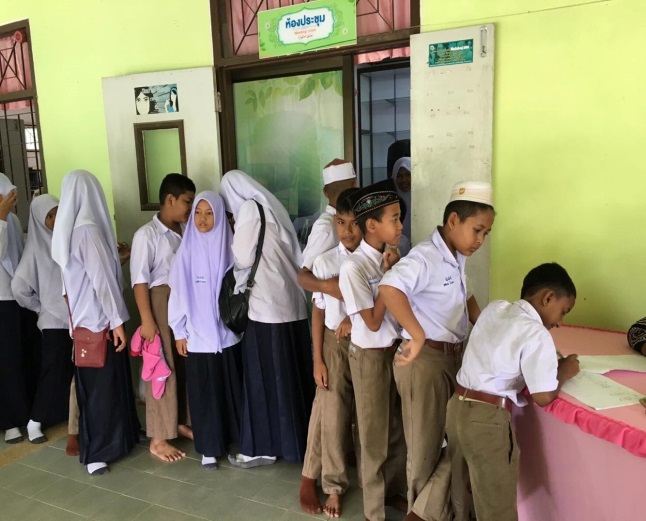 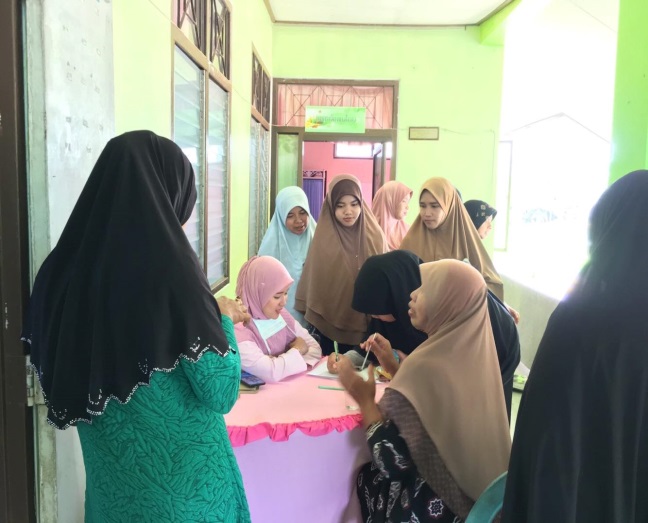 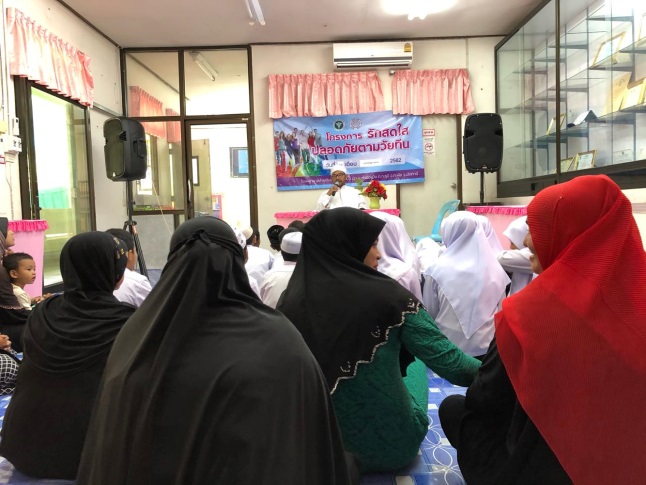 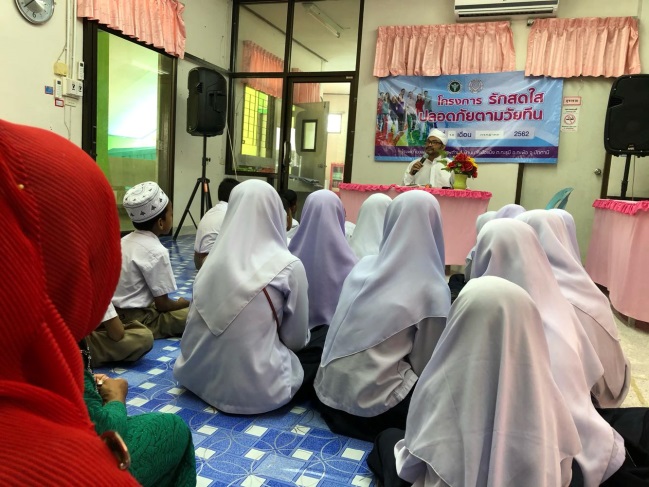 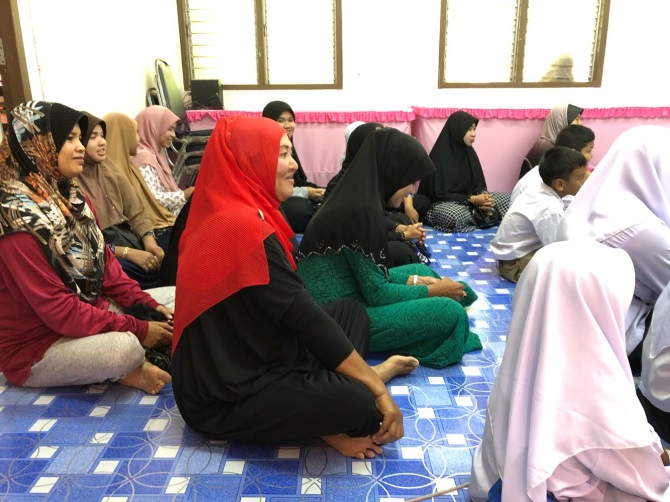 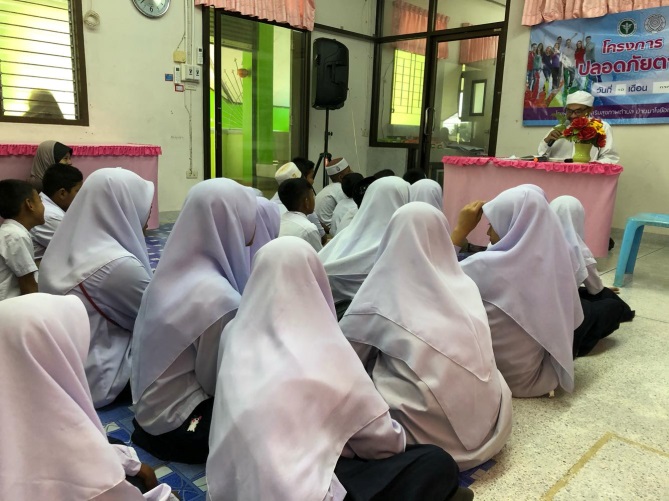 ภาพกิจกรรมให้ความรู้โครงการรักสดใส ปลอดภัยตามวัยทีน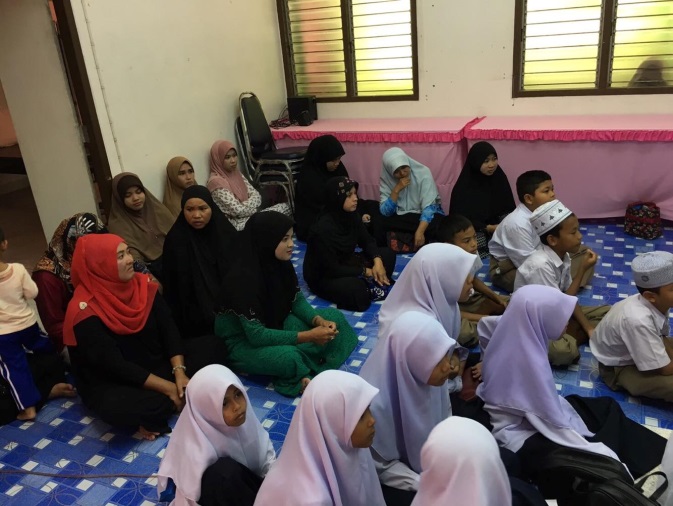 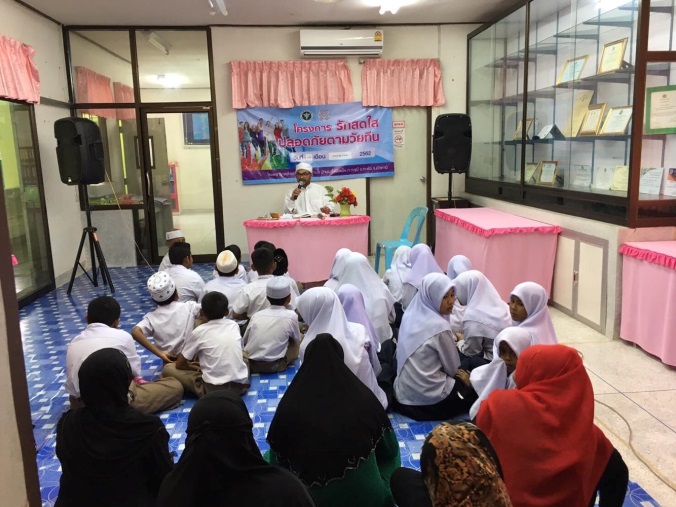 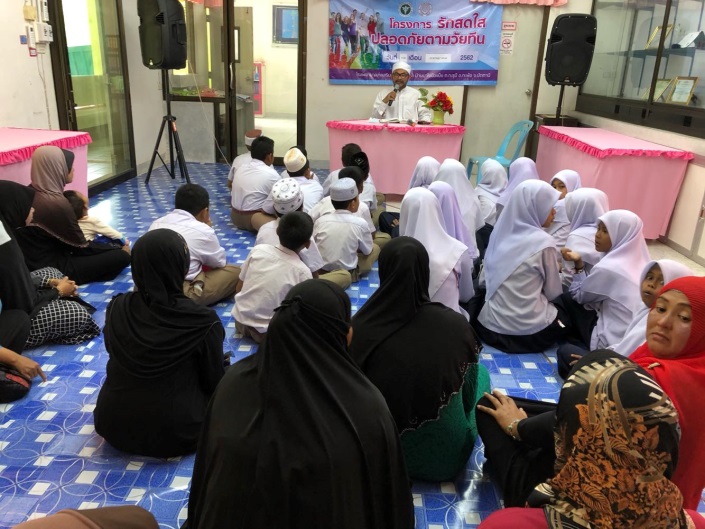 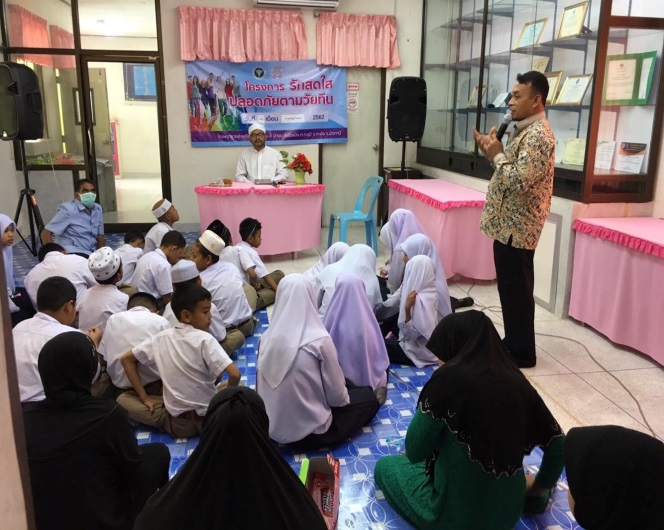 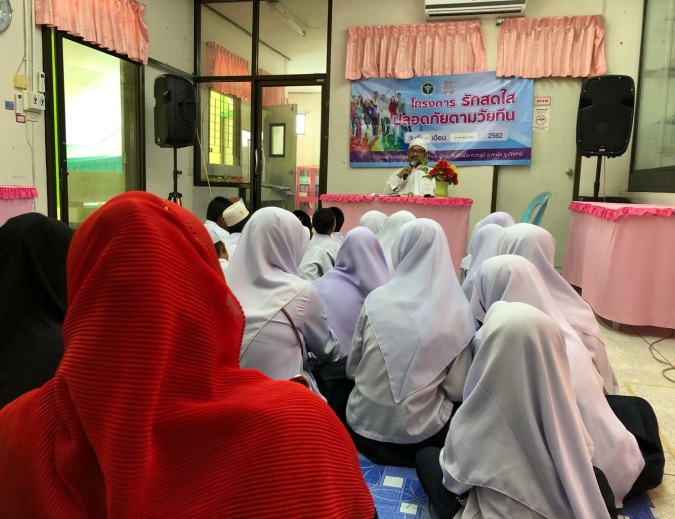 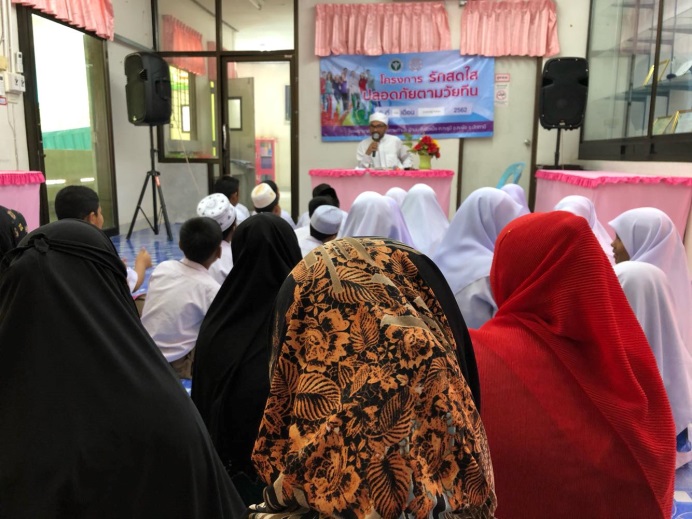 รหัสโครงการAB - LSSSS -X-YZปี-รหัสกองทุน 5 ตัว-ประเภท-ลำดับโครงการในหมวดAB - LSSSS -X-YZปี-รหัสกองทุน 5 ตัว-ประเภท-ลำดับโครงการในหมวดชื่อโครงการ/กิจกรรมโครงการรักสดใส ปลอดภัยตามวัยทีนโครงการรักสดใส ปลอดภัยตามวัยทีนชื่อกองทุนกองทุนหลักประกันสุขภาพองค์การบริหารส่วนตำบลกะรุบีกองทุนหลักประกันสุขภาพองค์การบริหารส่วนตำบลกะรุบี  สนับสนุนการจัดบริการสาธารณสุขของ หน่วยบริการ/สถานบริการ/หน่วยงานสาธารณสุข [ข้อ 7(1)]  สนับสนุนกิจกรรมสร้างเสริมสุขภาพ การป้องกันโรคของกลุ่มหรือองค์กรประชาชน/หน่วยงานอื่น [ข้อ 7(2)] สนับสนุนการจัดกิจกรรมของ ศูนย์เด็กเล็ก/ผู้สูงอายุ/คนพิการ [ข้อ 7(3)] สนับสนุนการบริหารหรือพัฒนากองทุนฯ [ข้อ 7(4)] สนับสนุนกรณีเกิดโรคระบาดหรือภัยพิบัติ [ข้อ 7(5)]  สนับสนุนการจัดบริการสาธารณสุขของ หน่วยบริการ/สถานบริการ/หน่วยงานสาธารณสุข [ข้อ 7(1)]  สนับสนุนกิจกรรมสร้างเสริมสุขภาพ การป้องกันโรคของกลุ่มหรือองค์กรประชาชน/หน่วยงานอื่น [ข้อ 7(2)] สนับสนุนการจัดกิจกรรมของ ศูนย์เด็กเล็ก/ผู้สูงอายุ/คนพิการ [ข้อ 7(3)] สนับสนุนการบริหารหรือพัฒนากองทุนฯ [ข้อ 7(4)] สนับสนุนกรณีเกิดโรคระบาดหรือภัยพิบัติ [ข้อ 7(5)]หน่วยงาน/องค์กร/กลุ่มคน ที่รับผิดชอบโครงการ  หน่วยบริการหรือสถานบริการสาธารณสุข เช่น รพ.สต.  หน่วยงานสาธารณสุขอื่นของ อปท. เช่น กองสาธารณสุขของเทศบาล  หน่วยงานสาธารณสุขอื่นของรัฐ เช่น สสอ.  หน่วยงานอื่นๆ ที่ไม่ใช่หน่วยงานสาธารณสุข เช่น โรงเรียน กองการศึกษาฯ กลุ่มหรือองค์กรประชาชนตั้งแต่  5 คน งานเลขานุการกองทุน  หน่วยบริการหรือสถานบริการสาธารณสุข เช่น รพ.สต.  หน่วยงานสาธารณสุขอื่นของ อปท. เช่น กองสาธารณสุขของเทศบาล  หน่วยงานสาธารณสุขอื่นของรัฐ เช่น สสอ.  หน่วยงานอื่นๆ ที่ไม่ใช่หน่วยงานสาธารณสุข เช่น โรงเรียน กองการศึกษาฯ กลุ่มหรือองค์กรประชาชนตั้งแต่  5 คน งานเลขานุการกองทุนชื่อองค์กร/กลุ่มคน (5 คน)ชื่อองค์กร โรงพยาบาลส่งเสริมสุขภาพตำบลบ้านบาโงยือแบ็งชื่อองค์กร โรงพยาบาลส่งเสริมสุขภาพตำบลบ้านบาโงยือแบ็งวันอนุมัติระยะเวลาดำเนินโครงการตั้งแต่ วันที่  1  เดือนตุลาคม พ.ศ. 2561ถึง วันที่  30  เดือนกันยายน พ.ศ. 2562ตั้งแต่ วันที่  1  เดือนตุลาคม พ.ศ. 2561ถึง วันที่  30  เดือนกันยายน พ.ศ. 2562งบประมาณจำนวน........................9,200.-.....................................................บาทจำนวน........................9,200.-.....................................................บาทหลักการและเหตุผล (ระบุที่มาของการทำโครงการ)สภาพสังคมไทยในปัจจุบัน มีการเปลี่ยนแปลงการดำรงชีวิตในสังคมจากครอบครัวขยาย กลายเป็นครอบครัวเดี่ยว อีกทั้งสภาพเศรษฐกิจที่เปลี่ยนไป ทำให้พ่อแม่ต้องประกอบอาชีพนอกบ้าน ส่งผลให้สภาพครอบครัวขาดความอบอุ่น เยาวชนในครอบครัวขาดการดูแลและชี้แนะในสิ่งที่เหมาะสม ประกอบกับความก้าวหน้าของเทคโนโลยีในยุคโลกาภิวัตน์ และวัฒนธรรมข้ามชาติ ทำให้เยาวชนถูกกระตุ้นด้วยสิ่งเร้า  เช่น สื่อลามกในโลกอินเตอร์เน็ต  สิ่งเหล่านี้มีผลทำให้เยาวชนเกิดพฤติกรรมทางเพศที่ไม่เหมาะสม ด้วยการขาดวุฒิภาวะและทักษะในการควบคุมอารมณ์ ทางเพศของตนเอง  เยาวชนจึงมีเพศสัมพันธ์ในเวลาที่ไม่เหมาะสม และขาดความเข้าใจเรื่องเพศศึกษา จึงส่งผลให้เกิดการตั้งครรภ์ไม่พึงประสงค์	ปัญหาแม่วัยรุ่นตั้งครรภ์ไม่พึงประสงค์ นับเป็นปัญหาที่สำคัญในสังคมปัจจุบันที่ต้องได้รับการแก้ไข จากข้อมูลที่ผ่านมาของรายงานจากยูนิเชฟ (UNICEF) เมื่อปี พ.ศ.2552 พบว่า แม่วัยรุ่นอายุต่ำกว่า 20 ปี ของไทย มีจำนวนสูงถึง 150,000 คน ซึ่งเป็นอันดับ 1 ในเอเชีย และจากผลการสำรวจในครั้งนี้ก็พบว่า เยาวชนมีความรู้เรื่อง เพศศึกษา  การคุมกำเนิด การป้องกันโรคติดต่อทางเพศสัมพันธ์ในระดับที่ต่ำมาก ซึ่งยังมีการรับรู้เรื่องเพศไม่ถูกต้อง เช่นการนับระยะปลอดภัยหน้า7 หลัง7 เพื่อป้องกันการตั้งครรภ์ เป็นต้น สำหรับอัตราการคลอดบุตรของแม่วัยรุ่น อายุต่ำกว่า 20 ปี วันละ 336 ราย เฉลี่ยปีละ 122,640 และพบว่ามีแม่วัยรุ่นอายุน้อยลงเรื่อยๆ            เนื่องจากวัยรุ่นที่ตั้งครรภ์ไม่พร้อมมีอายุน้อยลงมาก วัยรุ่นเหล่านี้จึงขาดวุฒิภาวะในการจัดการกับปัญหาชีวิตที่เกิดขึ้น วัยรุ่นบางคนไม่ทราบว่าตนเองตั้งครรภ์ ทำให้ไม่ได้ดูแลสุขภาพร่างกาย และไม่ได้รับอาหารเสริม บุตรของแม่วัยรุ่นมักประสบปัญหาสุขภาพไม่สมบูรณ์แข็งแรง น้ำหนักน้อย บางรายหาทางออก โดยวิธีการทำแท้ง ผลจากการทำแท้งที่ไม่ปลอดภัย อาจทำให้เด็กตกเลือด ติดเชื้อ รุนแรงจนอาจเสียชีวิตได้ บางรายก็ต้องออกจากโรงเรียน เนื่องจากอับอายส่งผลต่อคุณภาพชีวิตของแม่วัยรุ่นในอนาคต	โรงพยาบาลส่งเสริมสุขภาพตำบลบ้านบาโงยือแบ็ง ได้ตระหนักถึงความสำคัญและความจำเป็นในการแก้ไขปัญหาดังกล่าว โรงพยาบาลส่งเสริมสุขภาพตำบลบ้านบาโงยือแบ็งจึงจัดทำโครงการให้ความรู้กับเยาวชนในโรงเรียน เพื่อให้เยาวชนได้เรียนรู้เรื่องเพศศึกษา และพัฒนาการทางเพศของตนเอง โดยให้เด็กและเยาวชนมีส่วนร่วมในการคิด มีการเรียนรู้โดยใช้กลุ่มเพื่อน เปิดโอกาสให้แลกเปลี่ยนความคิดเห็น ฝึกให้เยาวชนได้คิดถึงปัญหาทางเพศ การแก้ไขและการป้องกันปัญหาหลักการและเหตุผล (ระบุที่มาของการทำโครงการ)สภาพสังคมไทยในปัจจุบัน มีการเปลี่ยนแปลงการดำรงชีวิตในสังคมจากครอบครัวขยาย กลายเป็นครอบครัวเดี่ยว อีกทั้งสภาพเศรษฐกิจที่เปลี่ยนไป ทำให้พ่อแม่ต้องประกอบอาชีพนอกบ้าน ส่งผลให้สภาพครอบครัวขาดความอบอุ่น เยาวชนในครอบครัวขาดการดูแลและชี้แนะในสิ่งที่เหมาะสม ประกอบกับความก้าวหน้าของเทคโนโลยีในยุคโลกาภิวัตน์ และวัฒนธรรมข้ามชาติ ทำให้เยาวชนถูกกระตุ้นด้วยสิ่งเร้า  เช่น สื่อลามกในโลกอินเตอร์เน็ต  สิ่งเหล่านี้มีผลทำให้เยาวชนเกิดพฤติกรรมทางเพศที่ไม่เหมาะสม ด้วยการขาดวุฒิภาวะและทักษะในการควบคุมอารมณ์ ทางเพศของตนเอง  เยาวชนจึงมีเพศสัมพันธ์ในเวลาที่ไม่เหมาะสม และขาดความเข้าใจเรื่องเพศศึกษา จึงส่งผลให้เกิดการตั้งครรภ์ไม่พึงประสงค์	ปัญหาแม่วัยรุ่นตั้งครรภ์ไม่พึงประสงค์ นับเป็นปัญหาที่สำคัญในสังคมปัจจุบันที่ต้องได้รับการแก้ไข จากข้อมูลที่ผ่านมาของรายงานจากยูนิเชฟ (UNICEF) เมื่อปี พ.ศ.2552 พบว่า แม่วัยรุ่นอายุต่ำกว่า 20 ปี ของไทย มีจำนวนสูงถึง 150,000 คน ซึ่งเป็นอันดับ 1 ในเอเชีย และจากผลการสำรวจในครั้งนี้ก็พบว่า เยาวชนมีความรู้เรื่อง เพศศึกษา  การคุมกำเนิด การป้องกันโรคติดต่อทางเพศสัมพันธ์ในระดับที่ต่ำมาก ซึ่งยังมีการรับรู้เรื่องเพศไม่ถูกต้อง เช่นการนับระยะปลอดภัยหน้า7 หลัง7 เพื่อป้องกันการตั้งครรภ์ เป็นต้น สำหรับอัตราการคลอดบุตรของแม่วัยรุ่น อายุต่ำกว่า 20 ปี วันละ 336 ราย เฉลี่ยปีละ 122,640 และพบว่ามีแม่วัยรุ่นอายุน้อยลงเรื่อยๆ            เนื่องจากวัยรุ่นที่ตั้งครรภ์ไม่พร้อมมีอายุน้อยลงมาก วัยรุ่นเหล่านี้จึงขาดวุฒิภาวะในการจัดการกับปัญหาชีวิตที่เกิดขึ้น วัยรุ่นบางคนไม่ทราบว่าตนเองตั้งครรภ์ ทำให้ไม่ได้ดูแลสุขภาพร่างกาย และไม่ได้รับอาหารเสริม บุตรของแม่วัยรุ่นมักประสบปัญหาสุขภาพไม่สมบูรณ์แข็งแรง น้ำหนักน้อย บางรายหาทางออก โดยวิธีการทำแท้ง ผลจากการทำแท้งที่ไม่ปลอดภัย อาจทำให้เด็กตกเลือด ติดเชื้อ รุนแรงจนอาจเสียชีวิตได้ บางรายก็ต้องออกจากโรงเรียน เนื่องจากอับอายส่งผลต่อคุณภาพชีวิตของแม่วัยรุ่นในอนาคต	โรงพยาบาลส่งเสริมสุขภาพตำบลบ้านบาโงยือแบ็ง ได้ตระหนักถึงความสำคัญและความจำเป็นในการแก้ไขปัญหาดังกล่าว โรงพยาบาลส่งเสริมสุขภาพตำบลบ้านบาโงยือแบ็งจึงจัดทำโครงการให้ความรู้กับเยาวชนในโรงเรียน เพื่อให้เยาวชนได้เรียนรู้เรื่องเพศศึกษา และพัฒนาการทางเพศของตนเอง โดยให้เด็กและเยาวชนมีส่วนร่วมในการคิด มีการเรียนรู้โดยใช้กลุ่มเพื่อน เปิดโอกาสให้แลกเปลี่ยนความคิดเห็น ฝึกให้เยาวชนได้คิดถึงปัญหาทางเพศ การแก้ไขและการป้องกันปัญหาหลักการและเหตุผล (ระบุที่มาของการทำโครงการ)สภาพสังคมไทยในปัจจุบัน มีการเปลี่ยนแปลงการดำรงชีวิตในสังคมจากครอบครัวขยาย กลายเป็นครอบครัวเดี่ยว อีกทั้งสภาพเศรษฐกิจที่เปลี่ยนไป ทำให้พ่อแม่ต้องประกอบอาชีพนอกบ้าน ส่งผลให้สภาพครอบครัวขาดความอบอุ่น เยาวชนในครอบครัวขาดการดูแลและชี้แนะในสิ่งที่เหมาะสม ประกอบกับความก้าวหน้าของเทคโนโลยีในยุคโลกาภิวัตน์ และวัฒนธรรมข้ามชาติ ทำให้เยาวชนถูกกระตุ้นด้วยสิ่งเร้า  เช่น สื่อลามกในโลกอินเตอร์เน็ต  สิ่งเหล่านี้มีผลทำให้เยาวชนเกิดพฤติกรรมทางเพศที่ไม่เหมาะสม ด้วยการขาดวุฒิภาวะและทักษะในการควบคุมอารมณ์ ทางเพศของตนเอง  เยาวชนจึงมีเพศสัมพันธ์ในเวลาที่ไม่เหมาะสม และขาดความเข้าใจเรื่องเพศศึกษา จึงส่งผลให้เกิดการตั้งครรภ์ไม่พึงประสงค์	ปัญหาแม่วัยรุ่นตั้งครรภ์ไม่พึงประสงค์ นับเป็นปัญหาที่สำคัญในสังคมปัจจุบันที่ต้องได้รับการแก้ไข จากข้อมูลที่ผ่านมาของรายงานจากยูนิเชฟ (UNICEF) เมื่อปี พ.ศ.2552 พบว่า แม่วัยรุ่นอายุต่ำกว่า 20 ปี ของไทย มีจำนวนสูงถึง 150,000 คน ซึ่งเป็นอันดับ 1 ในเอเชีย และจากผลการสำรวจในครั้งนี้ก็พบว่า เยาวชนมีความรู้เรื่อง เพศศึกษา  การคุมกำเนิด การป้องกันโรคติดต่อทางเพศสัมพันธ์ในระดับที่ต่ำมาก ซึ่งยังมีการรับรู้เรื่องเพศไม่ถูกต้อง เช่นการนับระยะปลอดภัยหน้า7 หลัง7 เพื่อป้องกันการตั้งครรภ์ เป็นต้น สำหรับอัตราการคลอดบุตรของแม่วัยรุ่น อายุต่ำกว่า 20 ปี วันละ 336 ราย เฉลี่ยปีละ 122,640 และพบว่ามีแม่วัยรุ่นอายุน้อยลงเรื่อยๆ            เนื่องจากวัยรุ่นที่ตั้งครรภ์ไม่พร้อมมีอายุน้อยลงมาก วัยรุ่นเหล่านี้จึงขาดวุฒิภาวะในการจัดการกับปัญหาชีวิตที่เกิดขึ้น วัยรุ่นบางคนไม่ทราบว่าตนเองตั้งครรภ์ ทำให้ไม่ได้ดูแลสุขภาพร่างกาย และไม่ได้รับอาหารเสริม บุตรของแม่วัยรุ่นมักประสบปัญหาสุขภาพไม่สมบูรณ์แข็งแรง น้ำหนักน้อย บางรายหาทางออก โดยวิธีการทำแท้ง ผลจากการทำแท้งที่ไม่ปลอดภัย อาจทำให้เด็กตกเลือด ติดเชื้อ รุนแรงจนอาจเสียชีวิตได้ บางรายก็ต้องออกจากโรงเรียน เนื่องจากอับอายส่งผลต่อคุณภาพชีวิตของแม่วัยรุ่นในอนาคต	โรงพยาบาลส่งเสริมสุขภาพตำบลบ้านบาโงยือแบ็ง ได้ตระหนักถึงความสำคัญและความจำเป็นในการแก้ไขปัญหาดังกล่าว โรงพยาบาลส่งเสริมสุขภาพตำบลบ้านบาโงยือแบ็งจึงจัดทำโครงการให้ความรู้กับเยาวชนในโรงเรียน เพื่อให้เยาวชนได้เรียนรู้เรื่องเพศศึกษา และพัฒนาการทางเพศของตนเอง โดยให้เด็กและเยาวชนมีส่วนร่วมในการคิด มีการเรียนรู้โดยใช้กลุ่มเพื่อน เปิดโอกาสให้แลกเปลี่ยนความคิดเห็น ฝึกให้เยาวชนได้คิดถึงปัญหาทางเพศ การแก้ไขและการป้องกันปัญหาวิธีดำเนินการ (ออกแบบให้ละเอียด)ชี้แจง/ประชาสัมพันธ์โครงการให้ผู้บริหารโรงเรียนทราบ เพื่อเข้าร่วมโครงการสำรวจกลุ่มเป้าหมายด้วยแบบสำรวจก่อนและหลังการดำเนินงานโครงการ (แบบสอบถาม) และคืนข้อมูลให้ผู้บริหารทราบจัดอบรมให้ความรู้แก่ผู้เข้าร่วมโครงการจัดทำทะเบียนผู้เข้าร่วมโครงการ4.   รายงานผลการดำเนินงานวิธีดำเนินการ (ออกแบบให้ละเอียด)ชี้แจง/ประชาสัมพันธ์โครงการให้ผู้บริหารโรงเรียนทราบ เพื่อเข้าร่วมโครงการสำรวจกลุ่มเป้าหมายด้วยแบบสำรวจก่อนและหลังการดำเนินงานโครงการ (แบบสอบถาม) และคืนข้อมูลให้ผู้บริหารทราบจัดอบรมให้ความรู้แก่ผู้เข้าร่วมโครงการจัดทำทะเบียนผู้เข้าร่วมโครงการ4.   รายงานผลการดำเนินงานวิธีดำเนินการ (ออกแบบให้ละเอียด)ชี้แจง/ประชาสัมพันธ์โครงการให้ผู้บริหารโรงเรียนทราบ เพื่อเข้าร่วมโครงการสำรวจกลุ่มเป้าหมายด้วยแบบสำรวจก่อนและหลังการดำเนินงานโครงการ (แบบสอบถาม) และคืนข้อมูลให้ผู้บริหารทราบจัดอบรมให้ความรู้แก่ผู้เข้าร่วมโครงการจัดทำทะเบียนผู้เข้าร่วมโครงการ4.   รายงานผลการดำเนินงาน ผลที่คาดว่าจะได้รับ          1. เยาวชนมีความรู้ ความเข้าใจเรื่อง เพศศึกษาและพัฒนาการของตนเองเมื่อเข้าสู่วัยรุ่น          2. เยาวชนมีความรู้ และทักษะในการจัดการกับสถานการณ์ที่เกี่ยวข้องกับเรื่องเพศ          3. เยาวชนตระหนักถึงความสำคัญของการเห็นคุณค่าในตนเองและสร้างความภาคภูมิใจ  ในตนเอง ผลที่คาดว่าจะได้รับ          1. เยาวชนมีความรู้ ความเข้าใจเรื่อง เพศศึกษาและพัฒนาการของตนเองเมื่อเข้าสู่วัยรุ่น          2. เยาวชนมีความรู้ และทักษะในการจัดการกับสถานการณ์ที่เกี่ยวข้องกับเรื่องเพศ          3. เยาวชนตระหนักถึงความสำคัญของการเห็นคุณค่าในตนเองและสร้างความภาคภูมิใจ  ในตนเอง ผลที่คาดว่าจะได้รับ          1. เยาวชนมีความรู้ ความเข้าใจเรื่อง เพศศึกษาและพัฒนาการของตนเองเมื่อเข้าสู่วัยรุ่น          2. เยาวชนมีความรู้ และทักษะในการจัดการกับสถานการณ์ที่เกี่ยวข้องกับเรื่องเพศ          3. เยาวชนตระหนักถึงความสำคัญของการเห็นคุณค่าในตนเองและสร้างความภาคภูมิใจ  ในตนเองเป้าหมาย/วัตถุประสงค์เป้าหมาย/วัตถุประสงค์ตัวชี้วัดวัตถุประสงค์โดยตรงวัตถุประสงค์โดยตรงวัตถุประสงค์โดยตรงวัตถุประสงค์ข้อที่ 1 เพื่อให้เยาวชนมีความรู้ ความเข้าใจเรื่อง เพศศึกษาและพัฒนาการของตนเองเมื่อเข้าสู่วัยรุ่นวัตถุประสงค์ข้อที่ 1 เพื่อให้เยาวชนมีความรู้ ความเข้าใจเรื่อง เพศศึกษาและพัฒนาการของตนเองเมื่อเข้าสู่วัยรุ่นตัวชี้วัดความสำเร็จเยาวชนมีความรู้ ความเข้าใจเรื่อง เพศศึกษาและพัฒนาการของตนเองเมื่อเข้าสู่วัยรุ่น เพิ่มขึ้นร้อยละ 80 ข้อที่ 2  เพื่อให้เยาวชนมีความรู้ และทักษะในการจัดการกับสถานการณ์ที่เกี่ยวข้องกับเรื่องเพศข้อที่ 2  เพื่อให้เยาวชนมีความรู้ และทักษะในการจัดการกับสถานการณ์ที่เกี่ยวข้องกับเรื่องเพศเยาวชนมีความรู้ และทักษะในการจัดการกับสถานการณ์ที่เกี่ยวข้องกับเรื่องเพศ ร้อยละ 80ข้อที่ 3  เพื่อให้เยาวชนตระหนักถึงความสำคัญของการเห็นคุณค่าในตนเองและสร้างความภาคภูมิใจในตนเองข้อที่ 3  เพื่อให้เยาวชนตระหนักถึงความสำคัญของการเห็นคุณค่าในตนเองและสร้างความภาคภูมิใจในตนเองเยาวชนตระหนักถึงความสำคัญของการเห็นคุณค่าในตนเองและสร้างความภาคภูมิใจในตนเอง ร้อยละ 80ระบุชนิดกิจกรรมหลัก เช่น ประชุม รณรงค์ จัดบริการ การจัดซื้องบประมาณระบุเวลา1.  ให้ความรู้9,200.- บาทกิจกรรมย่อย ให้ความรู้-  ค่าอาหารว่างและเครื่องดื่ม จำนวน 44 คน x 25 บาท x 2 มื้อ x 1 วัน เป็นเงิน   2,200  บาท-  ค่าอาหารกลางวัน จำนวน 44 คน x 50 บาท x 1 มื้อ x 1 วัน เป็นเงิน   2,200  บาท-  ค่าตอบแทนวิทยากร จำนวน 3 ชั่วโมง x 600 บาท/ชั่วโมง เป็นเงิน  1,800    บาท-  ค่าป้ายโครงการ  1 ป้าย เป็นเงิน  500  บาท-  ค่าวัสดุอุปกรณ์ เป็นเงิน   2,500  บาทเดือนตุลาคม 2561 – เดือนกันยายน 2562รวม................9,200.-................บาท